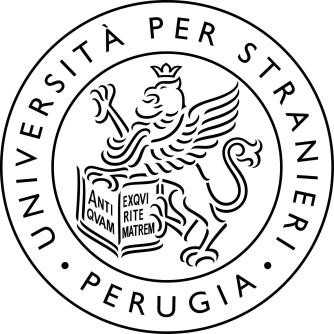 Corso LM ItaS 1° annoAnno Accademico 	/ 	Libretto di tirocinio	 Cognome  	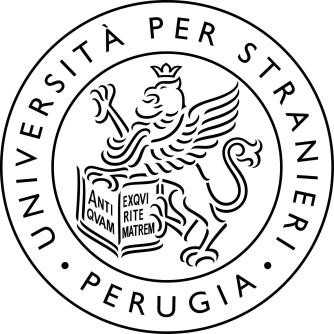 Nome	 n° di matricola  	 Istituzione (UniStraPG/CPIA/altre sedi previa autorizzazione della docente referente per i tirocini):  	Docente 	Data 	Ore  	Firma del docente  	Attività assegnata al tirocinante   	Istituzione (UniStraPG/CPIA/altre sedi previa autorizzazione della docente referente per i tirocini):  	Docente 	Data 	Ore  	Firma del docente  	Attività assegnata al tirocinante 	Istituzione (UniStraPG/CPIA/altre sedi previa autorizzazione della docente referente per i tirocini):  	Docente		 Data 	Ore  	Docente		 Data 	Ore  	Firma del docente  	 Attività assegnata al tirocinante 	Firma del docente  	Attività assegnata al tirocinante 	Istituzione (UniStraPG/CPIA/altre sedi previa autorizzazione della docente referente per i tirocini):  	Istituzione (UniStraPG/CPIA/altre sedi previa autorizzazione della docente referente per i tirocini):  	Docente		 Data 	Ore  	Docente		 Data 	Ore  	Firma del docente  	 Attività assegnata al tirocinante  		Firma del docente  	Attività assegnata al tirocinante  	Istituzione (UniStraPG/CPIA/altre sedi previa autorizzazione della docente referente per i tirocini):  	Istituzione  (UniStraPG/CPIA/altre  sedi  previa  autorizzazione	 	                                                                                                     della docente referente per i tirocini):  	Docente 	Data 	Ore  	Firma del docente  	 Attività assegnata al tirocinante  		Istituzione (UniStraPG/CPIA/altre sedi previa autorizzazione della docente referente per i tirocini):  	Docente 	Istituzione (UniStraPG/CPIA/altre sedi previa autorizzazione della docente referente per i tirocini):  	Data 	Ore		 Firma del docente  		 Attività assegnata al tirocinante  			Docente 		 	Data 	Ore		 Firma del docente  		 Attività assegnata al tirocinante  			Istituzione (UniStraPG/CPIA/altre sedi previa autorizzazione della docente referente per i tirocini):  	Istituzione (UniStraPG/CPIA/altre sedi previa autorizzazione della docente referente per i tirocini):  	Docente			 Data 	Ore		 Firma del docente  		Docente 		Attività assegnata al tirocinante  	Data 	Ore  		 	Firma del docente  	 Attività assegnata al tirocinante  		Istituzione (UniStraPG/CPIA/altre sedi previa autorizzazione della docente referente per i tirocini):  	Data 	Ore  	Docente 		Firma del docente  	Data 	Ore 		Attività assegnata al tirocinante  	Firma del docente  		 	Attività assegnata al tirocinante  	Istituzione (UniStraPG/CPIA/altre sedi previa autorizzazione della docente referente per i tirocini):  	Istituzione (UniStraPG/CPIA/altre sedi previa autorizzazione della docente referente per i tirocini):  	Docente			 Data 	Ore		 Firma del docente  		Docente 		Attività assegnata al tirocinante  	Data 	Ore  		 	Firma del docente  	 Attività assegnata al tirocinante  		Istituzione (UniStraPG/CPIA/altre sedi previa autorizzazione della docente referente per i tirocini):  	Docente 	Istituzione (UniStraPG/CPIA/altre sedi previa autorizzazione della Commissione referente per i tirocini):  	Data 	Ore		 Firma del docente  		 Attività assegnata al tirocinante  			Docente 		 	